पी. एम. केंद्रीय विद्यालय मिलिट्री स्टेशन नारंगी गुवाहाटी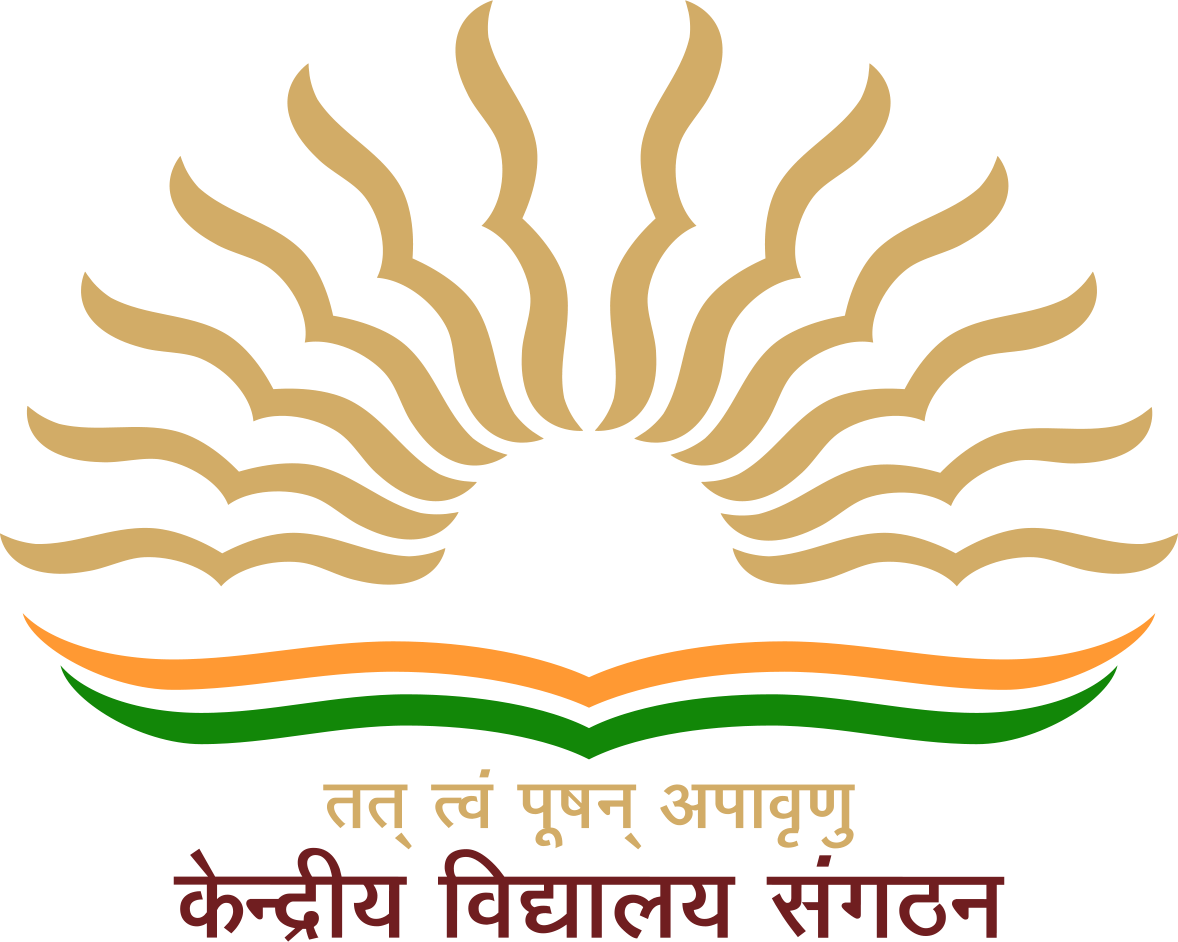 लिखित/Walk In इंटरव्यू के लिए सूचनाशैक्षणिक सत्र 2024-25 हेतु निम्नलिखित पदों पर पूर्णतः अंशकालिक संविदा शिक्षकों की नियुक्ति पैनल बनाने हेतु दिनांक 28.02.2024 को केन्द्रीय विद्यालय मिलिट्री स्टेशन नारंगी में  लिखित / वाक-इन–इंटरव्यू का आयोजन प्रातः 8:00 बजे से किया जा रहा है | नोट:योग्यता एवं पात्रता आदि के विषय में विस्तृत जानकारी  विद्यालय के वेबसाइट https://narangi.kvs.ac.in    पर उपलब्ध है| आवेदन प्रपत्र विद्यालय वेबसाइट से डाउनलोड किया जा सकता है अथवा 28/02/2024 को विद्यालय    से प्राप्त किया जा सकता है।2.  इच्छुक उम्मीदवार निम्न QR कोड के माध्यम से एडवांस रूप से भी आवेदन कर सकते हैं व साक्षात्कार के दिन पूर्णतः भरे हुए आवेदन पत्र के साथ एक पासपोर्ट फोटोग्राफ एवं स्वहस्ताक्षरित दस्तावेजों (शैक्षणिक एवं अन्य प्रमाण पत्र) की प्रतिलिपि 28/02/2024 को जमा कर सकते हैं| मूल प्रमाण पत्र भी सत्यापन के लिए साथ लायें।3. कृपया ई-मेल द्वारा आवेदन प्रपत्र नहीं भेजें |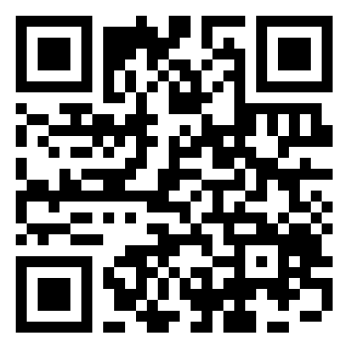 Apply in Advance                                                                                                                                   									         प्राचार्यपदपद विषयप्राथमिक शिक्षक और प्राथमिक शिक्षक संगीतलागू नहींपूर्व प्राथमिक शिक्षक (बालवाटिका)शैक्षिक योग्यता NCTE के अनुसार निर्धारितस्नातकोत्तर शिक्षकरसायन विज्ञान, भौतिकी, गणित, जीव विज्ञान, जैव प्रौद्योगिकी, वाणिज्य, अर्थशास्त्र, इतिहास, राजनीति विज्ञान, भूगोल अंग्रेजी, हिंदी, कंप्यूटर विज्ञानप्रशिक्षित स्नातक शिक्षकविज्ञान, अंग्रेजी, सामाजिक विज्ञान, गणित, संस्कृत, हिंदीअसमिया भाषा शिक्षकअसमियाविविध पदकाउंसलर, कंप्यूटर इंस्ट्रक्टर, आर्ट एंड क्राफ्ट, कोच, योगा टीचर, नर्स।विशेष शिक्षकस्नातक (कोई भी स्ट्रीम)  के साथ भारतीय पुनर्वास परिषद (आरसीआई) द्वारा मान्यता प्राप्त संस्थान से विशेष शिक्षा में बी.एड के साथ या विशेष शिक्षा में डिप्लोमा।वांछनीय योग्यता आवश्यक हैएक स्कूल में या भारत की पुनर्वास परिषद के साथ विशेष शिक्षा शिक्षक के रूप में न्यूनतम एक वर्ष का अनुभव।